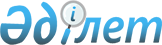 Біржан сал ауданының бюджет шығыстарының басым бағыттарының тізбесін анықтау туралыАқмола облысы Біржан сал ауданы әкімдігінің 2018 жылғы 28 наурыздағы № а-3/127 қаулысы. Ақмола облысының Әділет департаментінде 2018 жылғы 11 сәуірде № 6534 болып тіркелді
      РҚАО-ның ескертпесі.

      Құжаттың мәтінінде түпнұсқаның пунктуациясы мен орфографиясы сақталған.
      "Қазақстан Республикасындағы жергілікті мемлекеттік басқару және өзін-өзі басқару туралы" Қазақстан Республикасының 2001 жылғы 23 қаңтардағы Заңының 37 бабына, Қазақстан Республикасының қаржы Министрінің 2014 жылғы 4 желтоқсандағы № 540 бұйрығымен бекітілген бюджеттің атқарылуы және оғанкассалық қызмет көрсету ережесінің 213 тармағына (Нормативтік құқықтық актілерді мемлекеттік тіркеу тізілімінде № 9934 болып тіркелген) сәйкес, Біржан сал ауданының әкімдігі ҚАУЛЫ ЕТЕДІ:
      1. Біржан сал ауданының бюджет шығыстарының басым бағыттарының тізбесі осы қаулының қосымшасына сәйкес анықталсын.
      2. "Еңбекшілдер ауданының бюджет шығыстарының басым бағыттарының тізбесін анықтау туралы" Еңбекшілдер ауданы әкімдігінің 2016 жылғы 24 қазандағы № а-10/228 (Нормативтік құқықтық актілерді тіркеудің мемлекеттік тізілімінде № 5596 тіркелген, "Әділет" ақпараттық-құқықтық жүйесінде 2016 жылы 02 желтоқсанда жарияланған) қаулысының күші жойылды деп танылсын.
      3. Осы қаулының орындалуын бақылау аталған мәселеге жетекшілік ететін аудан әкімінің орынбасарына жүктелсін.
      4. Осы қаулы Ақмола облысының Әділет департаментінде мемлекеттік тіркелген күннен бастап күшіне енеді және ресми жарияланған күннен бастап қолданысқа енгізіледі. Біржан сал ауданының бюджет шығыстарының басым бағыттарының ТІЗБЕСІ
      1. Жалақыны және басқа да ақшалай төлемдерді төлеу, оның ішінде техникалық персоналдың жалақысын және жалақыдан барлық ұстап қалулар;
      2. Қазақстан Республикасының заңнамалық актілерімен көзделген ақшалай өтемақылар;
      3. Алименттерді, міндетті зейнетақы жарналарын, ерікті зейнетақы жарналарын, әлеуметтік аударымдарды, жәрдемақыларды және басқа әлеуметтік төлемдер;
      4. Банктік қызмет ақысын төлеу, борыштық міндеттемелерін өтеу және қызмет көрсету жөніндегі төлемдер, салықтар және бюджетке төленетін басқа да міндетті төлемдер;
      5. Отын (ғимараттарды жылыту бөлігінде), тамақтануды ұйымдастыру, тамақ өнімдерін және дәрі-дәрмектерді сатып алу бойынша қызметтерді сатып алу үшін шығындар;
      6. Атқарушылық құжаттарды және сот актілерін орындау;
      7. Мақсатты трансферттер есебінен жасалатын шығындар және жоғары тұрған бюджеттен бюджеттік несиелер.
					© 2012. Қазақстан Республикасы Әділет министрлігінің «Қазақстан Республикасының Заңнама және құқықтық ақпарат институты» ШЖҚ РМК
				
      Аудан әкімінің
міндетін атқарушы 

Е.Сабыров
Біржан сал ауданы әкімдігінің
2018 жылғы "28" 03
№ а-3/127 қаулысына
қосымша